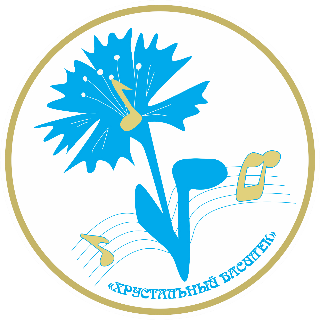 ФОРМА ЗАЯВКИ НА УЧАСТИЕ«Хрустальный василек»/«Crystal cornflower»2020e-mail: shkolatalantov.info@mail.ru Заявки, письма-приглашения, вопросы, пожелания*Заявка заполняется только в печатном виде в программе Word! в противном случае, мы не несём ответственности за недостоверность информации МЫ ЖДЕМ ВАС и желаем победных выступлений!Ф.И. участника (соло) или полное название коллективаВозраст  участника (на день проведения конкурса, в группе указать возраст каждого участника) Количество участников в номереНоминация(для инструменталистов указать инструмент)Исполняемое произведение и его авторы    (конкурсная программа изменению не подлежит)Ссылка для участия по видео*Педагог (ФИО) педагог Концертмейстер ( ФИО)концертмейстерНазвание учебного центра/студии, город (так будет указано в дипломе)Контактные телефоны: педагогов (моб)/ участников/ родителей с кодами, е-mail, полный адрес для отправления призов(если такое необходимо), ФИО получателяАккомпанемент (фонограмма CD-R,MD, флешка, фортепиано, A capellа) продолжительность конкурсной программы (мин, сек)  - ЗАПОЛНЯЕТСЯ ОБЯЗАТЕЛЬНО!Технические примечания номера (кол-во стульев, микрофонов, время для подготовки номера)Очная или Заочная форма участияС Положением согласен, с Договором публичной оферты ознакомлен, претензий не имею.